          Youth Peer Education Training                                              Shasta College Safety Fair Event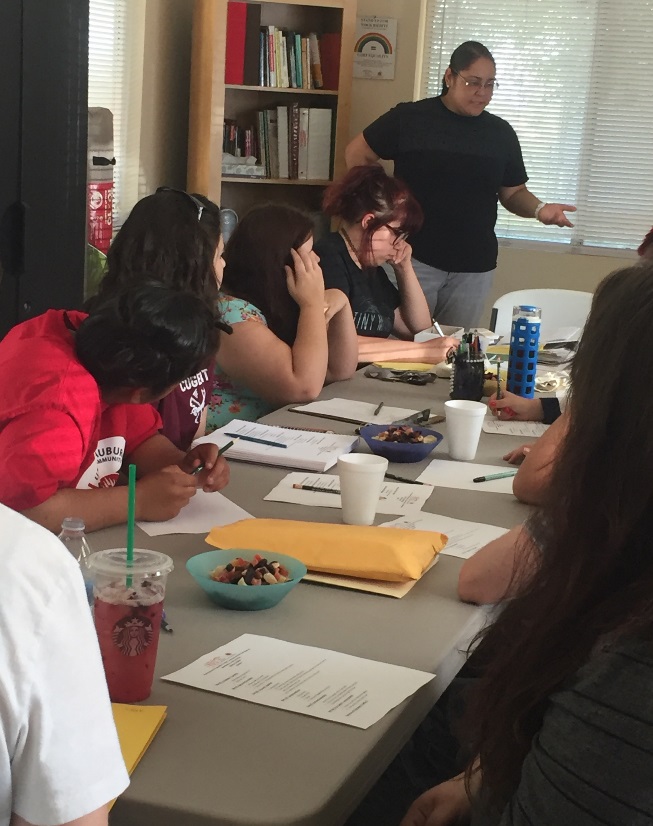 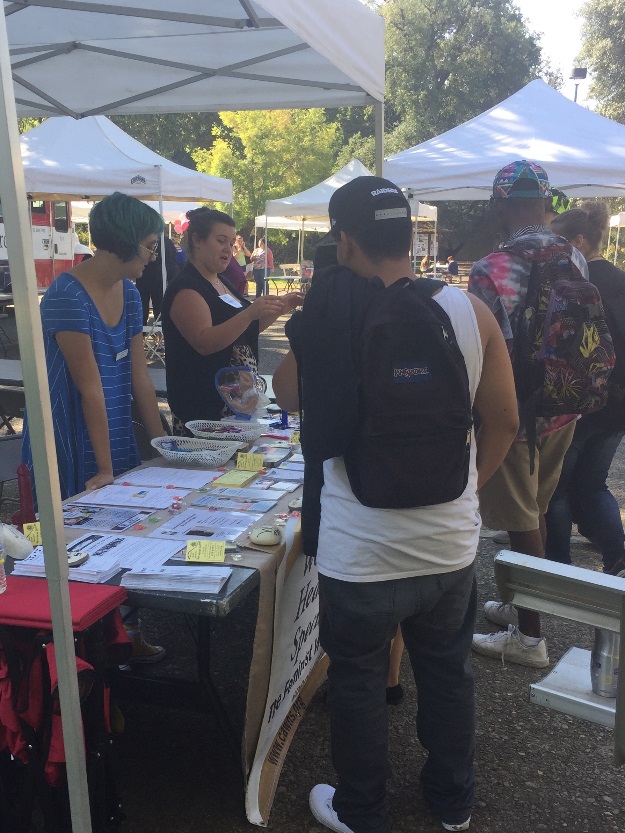 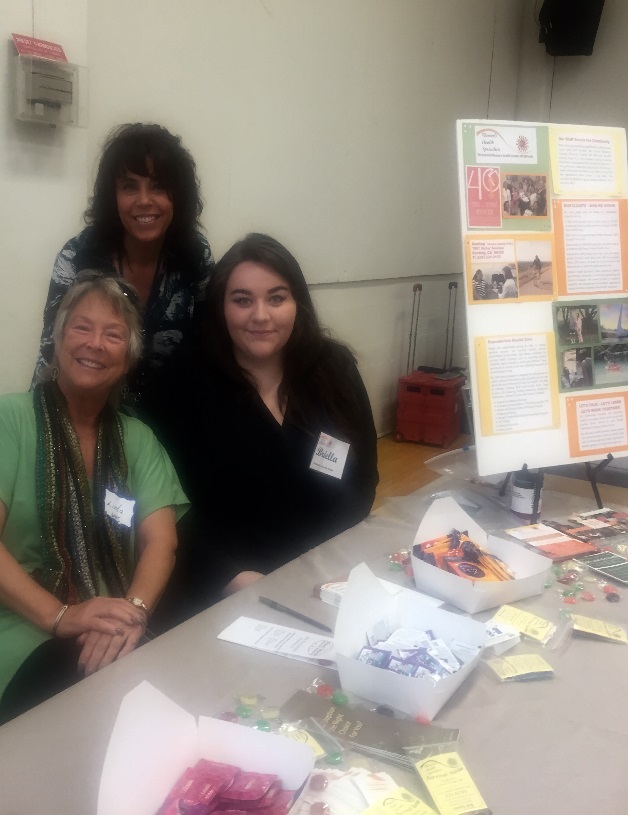 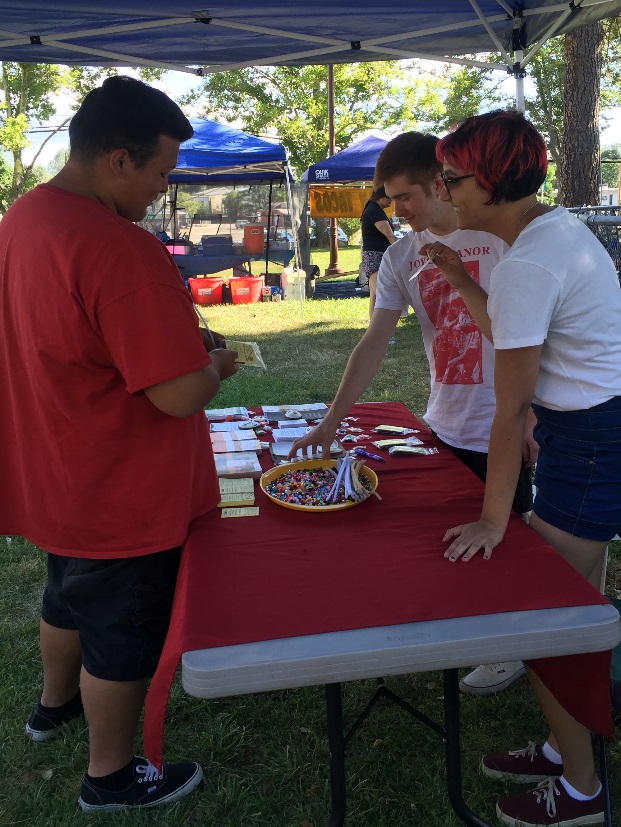    Friday Night in the Park Weekly Event                                    Monthly STOPP Community Parole Meeting